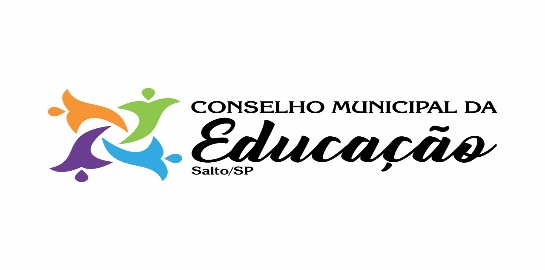 				Após, análise do Projeto de Emenda Impositiva, da referida Associação Saltense de Pais e Amigos dos Surdos, com sede em Salto, à Rua: Marechal Deodoro da Fonseca, 1703 Vila Nova inscrita no CNPJ: 03.797.599/0001-24, a fim de receber o valor acima referido indicado pelo Vereador Edemilson Pereira dos Santos, através de Emenda Impositiva para:1 – Reforma da Tenda lonas				A Câmara Técnica da Educação Especial, resolve dar o PARCER favorável, porém irá acompanhar a prestação de contas, junto com a Secretaria da Educação e a Secretaria de Finanças da Prefeitura da Estância Turística de Salto-SP.   				                                   É o que diz este colegiado.				Salto, 26 de julho de 2021                                    Evelize Assunta Padovani				 Presidente – CME/ Salto /SPParecer 11/2021Interessado:ASSOCIAÇÃO SALTENSE DE PAIS E AMIGOS DOS SURDOSProjeto de Emenda ImpositivaVereador: Edemilson Pereira dos Santos C.M.E.26/07/2021R$: 3.000,00